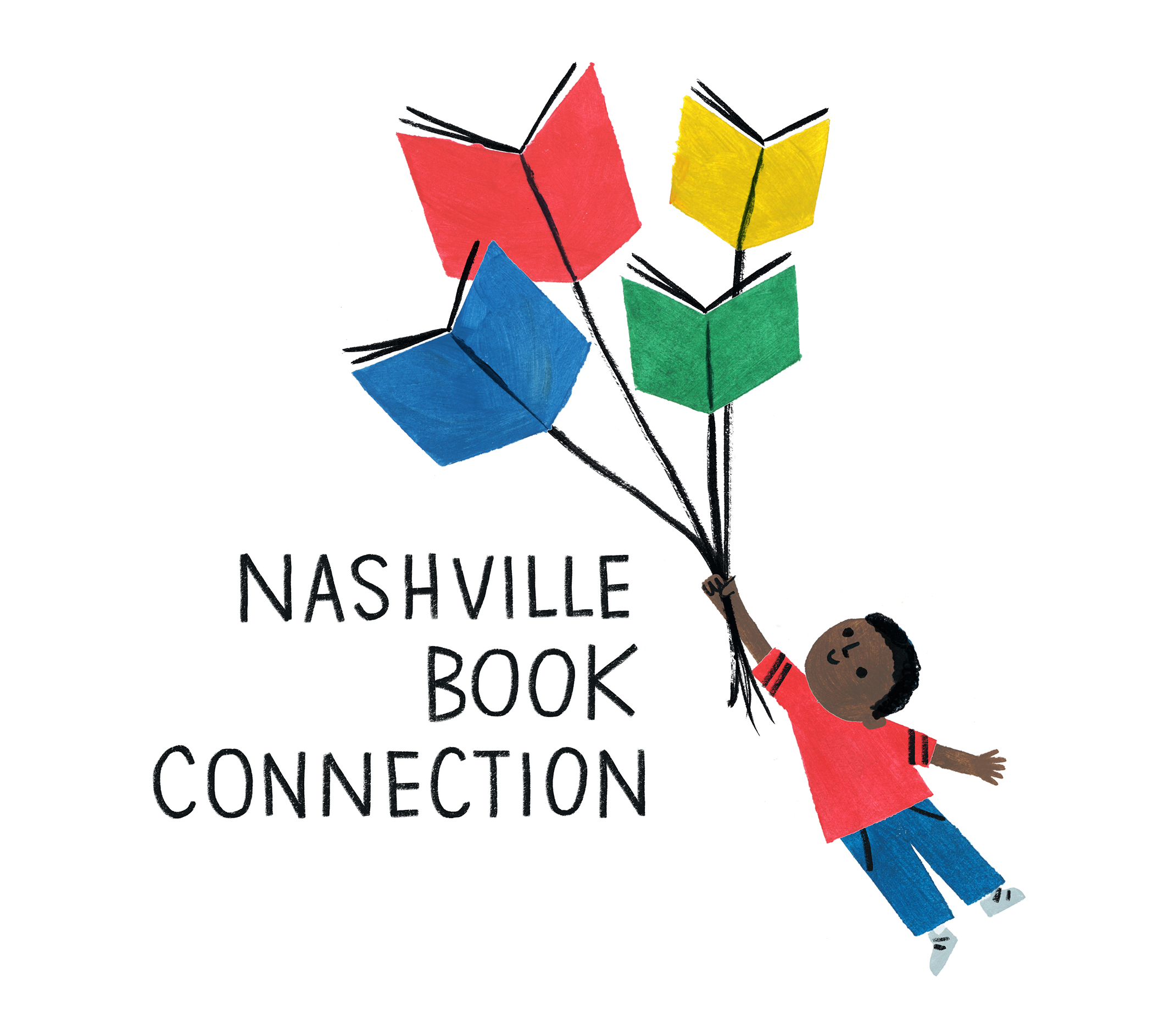 ORGANIZATIONAL BUDGET___________________________________________________________________________RevenueFY23 (2022-23) YTDFY24 (2023-24)Individual Donations$27,000$37,000Foundation Grants$0$14,300Corporate Sponsorships$0$0Surplus/Rollover$0$0Total Revenue$27,000$51,300ExpensesFY23 (2022-23) YTDFY24 (2023-24)Core Programming$18,000$21,900R&D/Pilot Programming$3,000$3,000Data Collection & Evaluation$1,500$500Administrative$2,000$8,300Marketing & Fundraising$2,000$2,000Donated supplies & materials$2,000$1,590Personnel$45,800$54,800Total Expenses$74,300$92,090Surplus/Loss-$42,300-$40,790In-Kind ContributionsIn-Kind staffing support$45,800.00$45,800In-Kind supplies & materials $2,000.00$1,590Grand Total (+/-)$500$6,600